Zasady powoływania reprezentantów Polski na Akademickie Mistrzostwa Świata Skład akademickiej reprezentacji Polski powoływany jest przez Zarząd Główny AZS po zasięgnięciu opinii Polskiego Związku Szachowego. PZSzach formułuje swoją opinię na wniosek Wiceprezesa ds. Sportu Wyczynowego oraz Szefa Wyszkolenia.Prawo do reprezentowania kraju ma 8 zawodników. Wiceprezes ds. Sportu Wyczynowego po konsultacji 
z Szefem Wyszkolenia Polskiego Związku Szachowego ustala liczbę zawodników i zawodniczek. 
W zależności od wybranej liczby zawodników i zawodniczek prawo do nominacji mają:aktualny Akademicki Mistrz i Mistrzyni Polski,Do 4 zawodników albo do 4 zawodniczek najwyżej sklasyfikowanych na liście rankingowej FIDE 
(z pominięciem już nominowanych). W przypadku równego rankingu, pierwszeństwo mają zawodnicy, którzy zajęli wyższe miejsce w Akademickich Mistrzostwach Polski poprzedzających zawody. Obowiązuje lista rankingowa ELO na 4 miesiące przed zawodami lub minimum 30 dni przed ostatecznym terminem zgłoszenia ilości zawodników wg. Regulaminu FISU.Zawodnik i zawodniczka nominowani przez Wiceprezesa ds. Sportu Wyczynowego, 
po konsultacji z Szefem Wyszkolenia Polskiego Związku Szachowego,Zawodnicy rezerwowi: kolejni zawodnicy z listy rankingowej FIDE.Ostateczną decyzję w sprawie nominacji podejmują przedstawiciele ZG AZS (Sekretarz Generalny AZS) 
i PZSzach (Wiceprezes ds. Sportu Wyczynowego i Szef Wyszkolenia)Warunkiem koniecznym otrzymania nominacji jest przynależność akademicka, potwierdzona stosownym certyfikatem wystawionym przez uczelnię wyższą. Ponadto zawodnik musi mieć co najmniej 18 i nie więcej niż 25 lat na 1 stycznia roku, w którym rozgrywane są zawody. Uprawnienia mają również absolwenci wyższej uczelni, którzy uzyskali swój dyplom w roku akademickim poprzedzającym zawody.Nominacja zawodnika na Akademickie Mistrzostwa Świata nie jest równoznaczna z finansowaniem przez Polski Związek Szachowy lub ZG AZS jego udziału w tych mistrzostwach. W przypadku finansowania startu ze środków publicznych, ostateczny skład akademickiej reprezentacji zatwierdza MSiT.Prawo ostatecznej interpretacji Zasad należy do ZG AZS.ZG AZS								PZSzach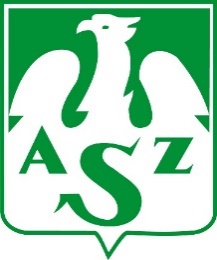 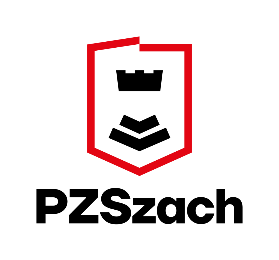 Akademicki Związek Sportowy Zarząd GłównyUl. Kredytowa 1A, 00-056 WarszawaTel. +48 849 71 36e-mail zg@azs.plwww.azs.plPolski Związek SzachowyUl. Marszałkowska 84/92, 00-514 WarszawaTel. +48 22 841 41 92e-mail biuro@pzszach.plwww.pzszach.pl